Dům dětí a mládeže v PřeloučinabízíPříměstský tábor III.  „POHÁDKOVÝ“   26. 8. – 30. 8. 2024Cena tábora: 1400,- 

        		  Cena tábora zahrnuje jízdné, vstupy, materiál na činnost, obědy.
     		(je pevně stanovena za celý týden a zaplacená částka je nevratná)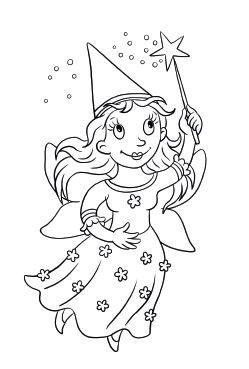 Činnost bude probíhat každý den od 8.oo do 16.oo hodin.
Případná změna času bude upřesněna přesným rozpisem,
který obdržíte na e-mail v týdnu před konáním tábora.     Náplní tábora budou výlety do okolí, zábavné hry a aktivity v budově DDM
      a na její zahradě. Děti si budou nosit batůžek se svačinou a pitím,
               drobné kapesné, sportovní oblečení, pohodlnou obuv,
                          pokrývku hlavy, dle plánu plavky a ručník. 
                                 Teplý oběd bude každý den zajištěn. Přihlášení je možné pouze on-line pomocí registračních formulářů
na stránkách DDM (ddmprelouc.cz) od 1. 2. 2024.Po registraci Vám pošleme závaznou přihlášku na Váš e-mail. Podmínkou účasti dítěte na táboře
je uhrazení platby na účet  MONETA MONEY BANK Pardubice č.ú. 1502709524/0600nejpozději do 16. 6. 2024, jako variabilní symbol uveďte toto číslo: 2630 + číslo přihlášky.Hlavní vedoucí tábora: Blanka Leksová, telefon 466 672003, 777 267671 blanka.ble@post.cz